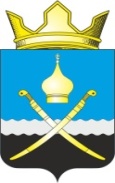 Российская ФедерацияРостовская область, Тацинский районМуниципальное образование «Михайловское сельское поселение»Администрация Михайловского сельского поселения__________________________________________________________________ПОСТАНОВЛЕНИЕ26 октября 2017 года                      № 125                                        х. МихайловО внесении изменений в постановлениеАдминистрации Михайловскогосельского поселения от 05.04.2013 №31«Об утверждении регламента предоставления Администрацией Михайловского сельскогопоселения муниципальной  услуги«Оформление и выдача разрешений на: санитарную и другие виды обрезки зеленыхнасаждений;  уничтожение аварийно-опасных и сухостойных зеленых насаждений; уничтожение жизнеспособных деревьев, не подлежащих пересадке; уничтожение жизнеспособной кустарниковой и травянистой растительности на территории Михайловского сельского поселения»В соответствии  с постановлением  Правительства Российской Федерации от 30.04. 2014  № 403  «Об исчерпывающем перечне процедур в сфере жилищного строительства»ПОСТАНОВЛЯЮ:        1. Внести изменения в Административный регламент предоставления муниципальной услуги   «Оформление и выдача разрешений на: санитарную и другие виды обрезки зеленых насаждений;  уничтожение аварийно-опасных и сухостойных зеленых насаждений; уничтожение жизнеспособных деревьев, не подлежащих пересадке; уничтожение жизнеспособной кустарниковой и травянистой  растительности на территории Михайловского сельского поселения», утвержденный постановлением Администрации Михайловского сельского поселения от 05.04.2013 №31  изложив подпункт 2.8.2 пункта 2.8 в следующей редакции:         «2.8.2. Решение о выдаче или об отказе в выдаче разрешения осуществляется Администрацией в течение 20 дней с момента регистрации заявления. В исключительных случаях срок рассмотрения может быть продлен на срок не более 20 дней с направлением заявителю промежуточного ответа.».2. Настоящее постановление подлежит опубликованию в установленном порядке и размещению на официальном сайте Администрации Михайловского сельского поселения.3. Контроль за выполнением постановления оставляю за собой.Глава  Администрации Михайловскогосельского поселения                                                                     Л.С. Присяжнюк